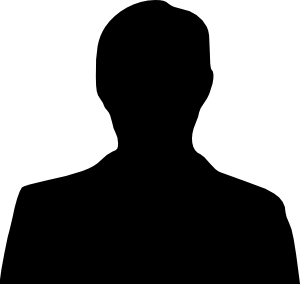 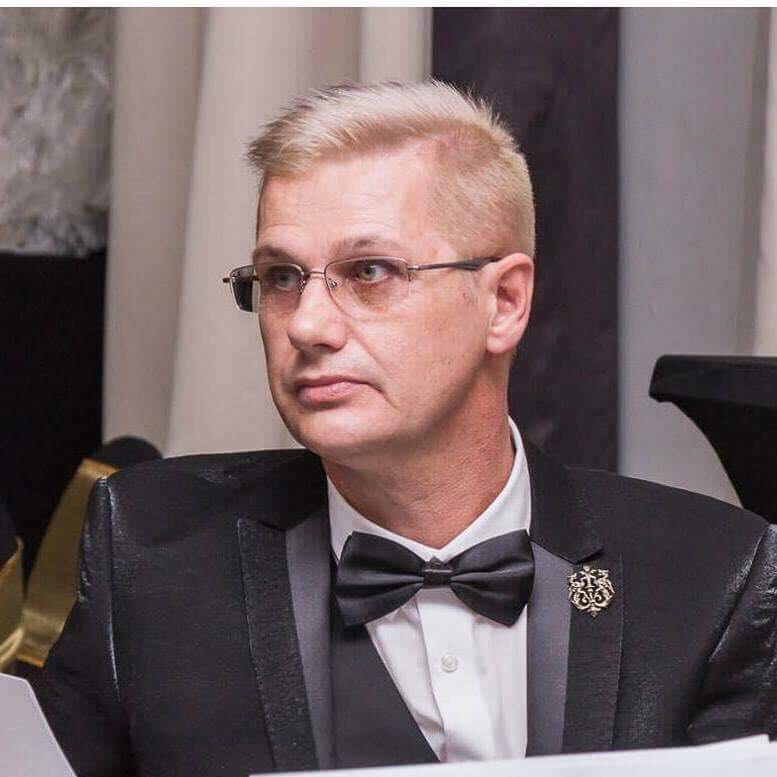 Daniel GermishuysEmail Address: danielpg.cats@gmail.comWebsite/Portfolio: N/ACAT JUDGINGJudging QualificationsSiamese / OrientalPersian / ExoticMedium Hair BreedsForeign BreedsFinal Status: Qualified to Judge All Breeds.International JudgingGermany, Austria, Italy, Australia, Malta, China, USA, New ZealandWCF Licensed Guest JudgeCAT JUDGINGJudging QualificationsSiamese / OrientalPersian / ExoticMedium Hair BreedsForeign BreedsFinal Status: Qualified to Judge All Breeds.International JudgingGermany, Austria, Italy, Australia, Malta, China, USA, New ZealandWCF Licensed Guest JudgeCAT FANCY INVOLVEMENTClub/s1997 – 2016 (CFSA)Served on Club Committee (various positions), Mainly Show MangerCat of the Year Event ManagerServed on Executive Committee – Secretary, RegistrarServed on National Cat Judges ExecutiveJudges Training, Symposium ChairSACCIJN – All Breeds JudgeCAT FANCY INVOLVEMENTClub/s1997 – 2016 (CFSA)Served on Club Committee (various positions), Mainly Show MangerCat of the Year Event ManagerServed on Executive Committee – Secretary, RegistrarServed on National Cat Judges ExecutiveJudges Training, Symposium ChairSACCIJN – All Breeds JudgeCAT BREEDINGRegistered Cattery/Catteries1993 - 2016La Lute(No longer breeding)Breed/sSiamese / OrientalsBritishPersian / ExoticCat Show HistoryExhibit in a very small way from time to time, very fortunate to have bred some COTY qualifiers. Also were very honoured to qualify with kittens/cats bred by other distinguished breeders. Proud to have owned the Sire of the Year (twice) CAT BREEDINGRegistered Cattery/Catteries1993 - 2016La Lute(No longer breeding)Breed/sSiamese / OrientalsBritishPersian / ExoticCat Show HistoryExhibit in a very small way from time to time, very fortunate to have bred some COTY qualifiers. Also were very honoured to qualify with kittens/cats bred by other distinguished breeders. Proud to have owned the Sire of the Year (twice) CAT RELATED ARTICLES WRITTEN OR PRESENTEDVarious articles for local cat fancy magazines and presentations at feline information/training sessions.CAT RELATED ARTICLES WRITTEN OR PRESENTEDVarious articles for local cat fancy magazines and presentations at feline information/training sessions.SKILLSLanguages Spoken – English, AfrikaansLanguages Written – English, AfrikaansSKILLSLanguages Spoken – English, AfrikaansLanguages Written – English, Afrikaans